.Alt. songs:-Twist & Shout - Mary Chapin Carpenter (196 BPM)Thomas Rhett - Crash & Burn (132 BPM)   	Rodney Crowell - Lovin’ All night (180 BPM)POINT, POINT, SIDEWARD SHUFFLEPOINT, POINT, SIDEWARD SHUFFLESIDE BALL CROSS, SIDE BALL CROSS FWD 2X’sSIDEWARD SHUFFLE (*OR 3 CT REVERSE TURN) RIGHT, KICK BALL TOUCH(* 13& 14 Right foot step sideward right & start ¾ turn left, left foot step behind right foot and finish a ¾ turn left, right foot center)¼ PUSH STEP TURN LEFT IN PLACE, SHUFFLE FWD½ PUSH STEP TURN RIGHT IN PLACE, SHUFFLE FWDSIDE BALL CROSS BKWD, SIDE BALL CROSS BKWDSIDE BALL CROSS FWD, SIDE BALL ¼ RIGHT, CENTERContact: sunshineentertainment@aim.comValerie's Twist & Shout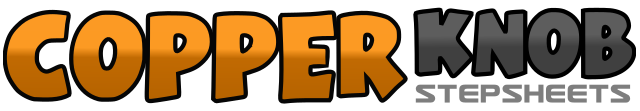 .......Count:32Wall:4Level:Improver.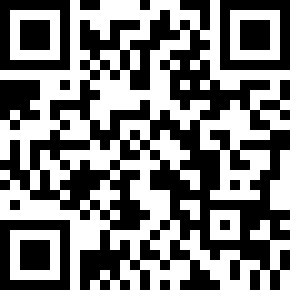 Choreographer:Chris Hookie (USA) - February 2016Chris Hookie (USA) - February 2016Chris Hookie (USA) - February 2016Chris Hookie (USA) - February 2016Chris Hookie (USA) - February 2016.Music:Valerie - Amy WinehouseValerie - Amy WinehouseValerie - Amy WinehouseValerie - Amy WinehouseValerie - Amy Winehouse........1&Tap right toe to the side, lift2&Tap right toe to the side, lift3& 4&Sidewards Shuffle right5&Tap left toe to the side, lift6&Tap left toe to the side, lift7& 8&Sideward Shuffle left9&Put weight onto right foot, shift weight onto left foot10&Cross right foot in front of left foot and accept the weight and hold11&Put weight onto left foot, shift weight onto right foot12&Cross left foot in front of right foot and accept the weight and hold13& 14Right foot slide to the right , left foot slide together, right foot slide to the right & make a ¼ turn right15& 16&Left foot Kick Ball touch up with right foot (weight on left foot)17& 18&Push right foot right, step on left foot, Push right foot right, step on left foot – all the while making a ¼ turn left19& 20Three ct. Shuffle forward- right foot lead21& 22&Push left foot left, step on right foot, Push left foot left, step on right foot – all the while making a ¼ left23& 24Three ct. Shuffle forward- left foot lead25&Right foot step to the right, shift weight onto left foot26&Cross right foot in back of left foot and accept the weight and hold27&Left foot step to the left, shift weight onto right foot28&Cross left foot in back of right foot and accept the weight and hold29&Right foot step to the right, shift weight onto left foot30&Cross right foot in front of left foot and accept the weight and hold31&Left foot step to the left, shift weight onto right foot and start a ¼ turn right32&Finish ¼ right- left foot step forward, center – weight on left foot.